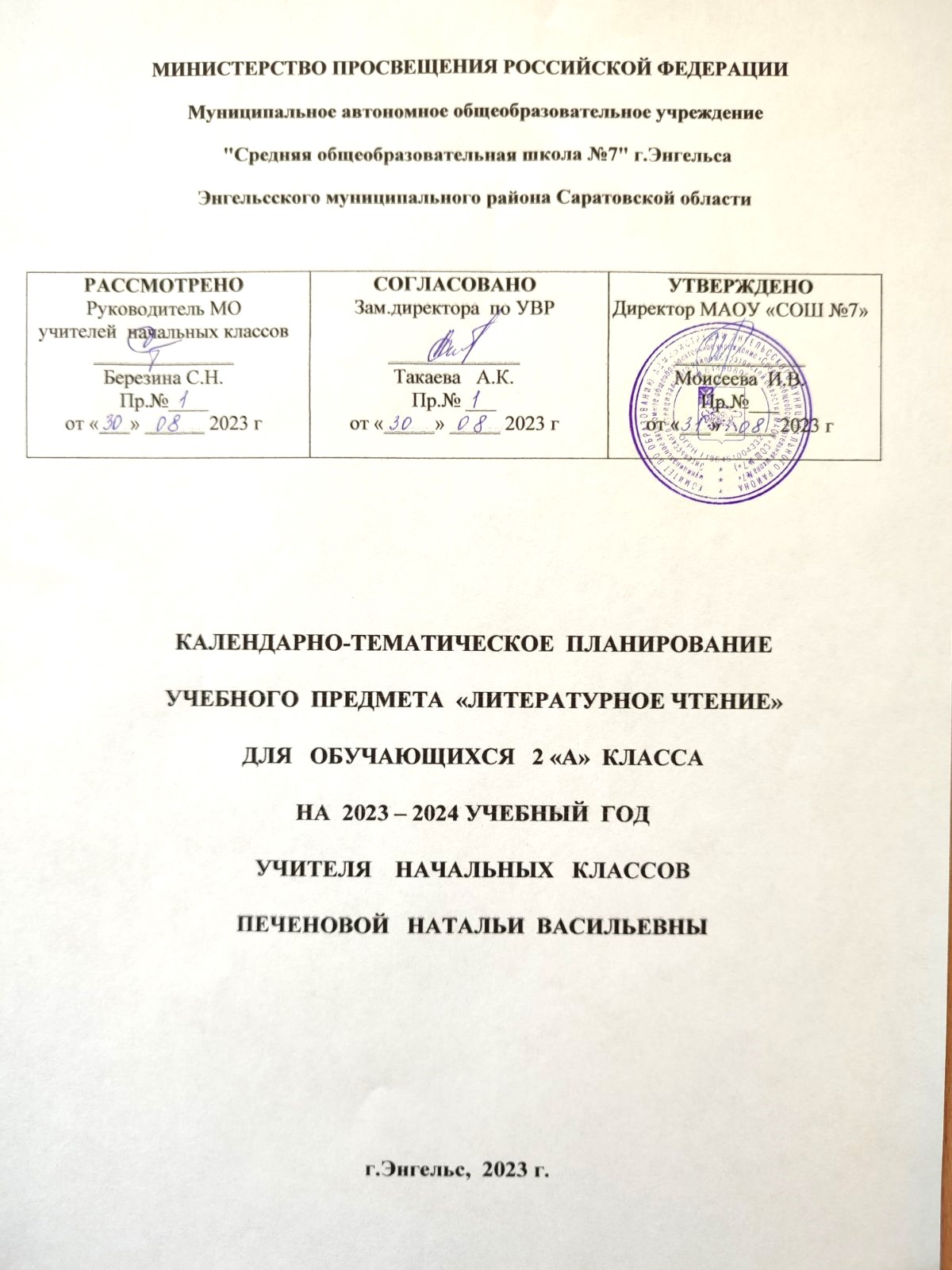 2 КЛАСС   2 КЛАСС № п/п Наименование разделов и тем программы Количество часовКоличество часовКоличество часовЭлектронные (цифровые) образовательные ресурсы № п/п Наименование разделов и тем программы Всего Контрольные работы Практические работы Электронные (цифровые) образовательные ресурсы 1О нашей Родине 6 ЦОР2Фольклор (устное народное творчество) 16  1 ЦОР3Звуки и краски родной природы в разные времена года (осень) 8  1 ЦОР4О детях и дружбе 12  1 ЦОР5Мир сказок 12 ЦОР6Звуки и краски родной природы в разные времена года (зима) 12  1 ЦОР7О братьях наших меньших 18  1 ЦОР8Звуки и краски родной природы в разные времена года (весна и лето) 18  1 ЦОР 9О наших близких, о семье 13  1 ЦОР10Зарубежная литература 11  1 ЦОР11Библиографическая культура (работа с детской книгой и справочной литературой) 2 ЦОРРезервное времяРезервное время 8  1 ОБЩЕЕ КОЛИЧЕСТВО ЧАСОВ ПО ПРОГРАММЕОБЩЕЕ КОЛИЧЕСТВО ЧАСОВ ПО ПРОГРАММЕ 136  9  0 № п/п Тема урока Количество часовКоличество часовКоличество часовДата изучения Электронные цифровые образовательные ресурсы № п/п Тема урока Всего Контрольные работы Практические работы Дата изучения Электронные цифровые образовательные ресурсы 1 Работа с детскими книгами: виды книг (учебная, художественная, справочная)  1 04.09ЦОР2Произведения малых жанров фольклора 1 05.09ЦОР3Пословицы как жанр фольклора 1 06.09ЦОР4Характеристика особенностей народных песен 1 07.09ЦОР5Шуточные фольклорные произведения: игра со словом. Небылица как «перевёртыш событий». Потешки и прибаутки 1 11.09ЦОР6Ритм и счёт – основа построения считалок 1 12.09ЦОР7Анализ особенностей скороговорок, их роль в речи 1 13.09ЦОР8Загадка как жанр фольклора, тематические группы загадок 1 14.09ЦОР9Произведения устного народного творчества 1 18.09ЦОР10Особенности сказок разного вида (о животных, бытовые, волшебные). На примере русской народной сказки «У страха глаза велики» 1 19.09ЦОР11Особенности сказок о животных. На примере русской народной сказки «Петушок и бобовое зёрнышко» 1 20.09ЦОР12Бытовые сказки: особенности построения и язык. Диалоги героев в русской народной сказке «Каша из топора» 1 21.09ЦОР13Сказка – выражение народной мудрости, нравственная идея фольклорных сказок на примере сказки "Лиса и журавль" 1 25.09ЦОР14Общее представление о волшебной сказке: присказки, повторы. Русская народная сказка «Снегурочка» 1 26.09ЦОР15Характеристика героя волшебной сказки, постоянные эпитеты. На примере русской народной сказки "Гуси-лебеди" 1 27.09ЦОР16Фольклорные произведения народов России: отражение в сказках народного быта и культуры 1 28.09ЦОР17Тематическая проверочная работа по итогам раздела «Фольклор» 1  1 02.10ЦОР18Работа с детскими книгами: «Произведения писателей о родной природе» Эстетическое восприятие явлений осенней природы 1 03.10ЦОР19Создание осеннего пейзажа: краски и звуки. Произведения художников и композиторов по выбору 1 04.10ЦОР20Восприятие пейзажной лирики. Слушание стихотворений об осени 1 05.10ЦОР21Сравнение стихотворений об осени. На примере произведений Ф. И. Тютчева "Есть в осени первоначальной…", К.Д. Бальмонта "Осень" 1 09.10ЦОР22Наблюдение за художественными особенностями текста: настроение, средства выразительности на примере текстов А.Н. Плещеева "Осень наступила...", А.А. Фета "Ласточки пропали…" 1 11.10ЦОР23Восприятие осени в произведении М.М.Пришвина «Осеннее утро» и других на выбор 1 12.10ЦОР24Осень в произведениях А.С. Пушкина «Уж небо осенью дышало…», Г.А. Скребицкого «Четыре художника» 1 16.10ЦОР25Сравнение стихотворений об осенних листьях разных поэтов. А. Толстой "Осень. Обсыпается весь наш бедный сад…" и произведения других поэтов 1 17.10ЦОР26Тематическая проверочная работа по итогам раздела «Звуки и краски осенней природы» 1  1 18.10ЦОР27Составление устных рассказов «Природа осенью» по изученным текстам. Сравнение художественного и научно-познавательного текстов 1 19.10ЦОР28Работа с текстом произведения С.В. Михалкова «Быль для детей»: осознание темы Великой Отечественной войны 1 23.10ЦОР29Патриотическое звучание произведений о Родине. Ф.П. Савинова «Родина» и другие по выбору 1 24.10ЦОР30Отражение темы Родина в произведении И.С. Никитина «Русь» 1 25.10ЦОР31Отражение нравственных ценностей в произведениях о Родине: любовь к родному краю. На примере произведения С.Т.Романовского «Русь». Почему хлеб всегда связан с трудом, жизнью и Родиной 1 06.11ЦОР32Любовь к природе – тема произведений о Родине. На примере произведения К.Г.Паустовского «Мещёрская сторона» 1 07.11ЦОР33Анализ заголовка стихотворения А.А. Прокофьева "Родина" и соотнесение его с главной мыслью произведения. Понимание главной мысли (идеи) и темы произведений о Родине 1 08.11ЦОР34Отражение темы Родины в изобразительном искусстве 1 09.11ЦОР35Создание пейзажа в произведениях писателей. В.А. Жуковский "Летний вечер" 1 13.11ЦОР36Тема прихода весны в произведениях В.А.Жуковского «Жаворонок» и «Приход весны» 1 14.11ЦОР37Волшебный мир сказок. «У лукоморья дуб зелёный…» А.С. Пушкин 1 15.11ЦОР38Поучительный смысл «Сказки о рыбаке и рыбке» А.С. Пушкина. Характеристика героев 1 16.11ЦОР39Сравнение сказки А.С. Пушкина «Сказка о рыбаке и рыбке» с фольклорными (народными) сказками 1 20.11ЦОР40Работа с фольклорной (народной) и литературной (авторской) сказкой: составление плана произведения, выделение особенностей языка. Художественные особенности авторской сказки. "Сказка о рыбаке и рыбке" А.С. Пушкина 1 21.11ЦОР41Иллюстрации, их назначение в раскрытии содержания произведения. Иллюстрации к сказках А.С. Пушкина, созданные разными художниками 1 22.11ЦОР42Сравнение прозаической и стихотворной басен И.А. Крылова «Лебедь, Щука и Рак» и Л.Н.Толстого «Лев и мышь» 1 23.11ЦОР43Особенности басни как жанра литературы. Мораль басни как нравственный урок (поучение) 1 27.11ЦОР44Представление темы «Отношение человека к животным» в произведениях писателей. Л.Н. Толстого для детей. "Котёнок" 1 28.11ЦОР45Тема семьи в творчестве писателей. На примере произведения Л.Н. Толстого "Правда всего дороже", "Отец и сыновья" 1 29.11ЦОР46Характеристика главного героя рассказа. Главная мысль произведения (идея). Л. Н. Толстой "Филиппок" 1 30.11ЦОР47Работа с детскими книгами на тему: «О братьях наших меньших»: составление аннотации 1 04.12ЦОР48Образы героев стихотворных и прозаических произведений о животных. Какими бывают собаки? И. М. Пивоварова "Жила-была собака…". Сравнение героев стихотворения, небылицы и сказки 1 05.12ЦОР49Отражение темы "Дружба животных" в стихотворении В.Д. Берестова «Кошкин щенок» и других на выбор 1 06.12ЦОР50Отражение нравственно-этических понятий (защита и забота о животных) на примере рассказа М.М. Пришвина «Ребята и утята» 1 07.12ЦОР51Соотнесение заголовка и главной мысли рассказа Е.И. Чарушина «Страшный рассказ» 1 11.12ЦОР52Оценка поступков и поведения героя произведения Б.С. Житкова «Храбрый утёнок» 1 12.12ЦОР53Знакомство с художниками-иллюстраторами, анималистами Е.И. Чарушиным, В.В. Бианки 1 13.12ЦОР54Отражение образов животных в устном народном творчестве (фольклоре). На примере русской народной песни «Коровушка» 1 14.12ЦОР55Характеристика героев-животных в фольклорных (народных) сказках. Чукотская народная сказка «Хвост» и другие на выбор 1 18.12ЦОР56Особенности сказок о животных. На примере русской народной сказки «Зимовье зверей» и других на выбор 1 19.12ЦОР57Фольклорные произведения народов России. Произведения по выбору 1 20.12ЦОР58Сравнение описания героев-животных в фольклорных (народных) и литературных произведениях. На примере произведений К.Д.Ушинского и других на выбор. В. В. Бианки "Музыкант". 1 21.12ЦОР59Сравнение описания животных в художественном и научно-познавательном тексте 1 22.12ЦОР60Тематическая проверочная работа по итогам раздела «О братьях наших меньших» 1  1 25.12ЦОР61Восприятие пейзажной лирики. Слушание стихотворений о зиме 1 26.12ЦОР62Средства художественной выразительности: сравнение. Произведения по выбору, например, И. А. Бунин "Первый снег" и другие 1 27.12ЦОР63Наблюдение за художественными особенностями текста: настроение, средства выразительности на примере текста Ф.И. Тютчева ""Чародейкою Зимою…" 1 28.12ЦОР64Сравнение образа зимы в произведениях А.С.Пушкина «Вот север, тучи нагоняя…» и С.А.Есенина «Поёт зима – аукает» 1 08.01ЦОР65Средства художественной выразительности: эпитет. Произведения по выбору, например, отрывки из романа «Евгений Онегин» А.С. Пушкина 1 09.01ЦОР66Описание игр и зимних забав детей. Произведения по выбору, например, И.З.Суриков «Детство» 1 10.01ЦОР67Картины зимнего леса в рассказе И.С. Соколова-Микитова «Зима в лесу» 1 11.01ЦОР68Жизнь животных зимой: научно-познавательные рассказы. Произведения по выбору, например, Г.А. Скребицкого 1 15.01ЦОР69Составление устного рассказа «Краски и звуки зимы» по изученным текстам 1 16.01ЦОР70Тема "Природа зимой" в картинах художников и произведениях композиторов 1 17.01ЦОР71Наблюдение за описанием в художественном тексте. Произведения по выбору, например, С. В. Михалков "Новогодняя быль" 1 18.01ЦОР72Составление плана сказки: части текста, их главные темы. На примере русской народной сказки "Два мороза" 1 22.01ЦОР73Фольклорная основа литературной (авторской) сказки В.И.Даля «Девочка Снегурочка» 1 23.01ЦОР74Сравнение сюжетов и героев русской народной сказки «Снегурочка» и литературной (авторской) В.И. Даля «Девочка Снегурочка» 1 24.01ЦОР75Фольклорная основа литературной (авторской) сказки В.Ф. Одоевского «Мороз Иванович» 1 25.01ЦОР76Тематическая проверочная работа по итогам раздела «Звуки и краски зимней природы» 1  1 29.01ЦОР77Выявление последовательности событий. Составление вопросного плана. К.И. Чуковский "Федорино горе" 1 30.01ЦОР78Чтение по ролям (инсценировка) сказки К.И. Чуковский "Федорино горе" 1 31.01ЦОР79Осознание понятий друг, дружба на примере произведений о животных. Произведения по выбору, например, С.В. Михалков "Мой щенок" 1 01.02ЦОР80Средства художественной выразительности в стихотворениях о весне. Произведения по выбору, например, А.Л. Барто "Верёвочка" 1 05.02ЦОР81Произведения о детях. На примере рассказов Н. Н. Носова "Затейники" 1 06.02ЦОР82Характеристика героя, его портрет. Произведения о детях на выбор, например, Н. Н. Носов "Живая шляпа" 1 07.02ЦОР83Отражение в произведениях нравственно-этических понятий: дружба, терпение, уважение, помощь друг другу. В. А. Осеева "Синие листья" 1 08.02ЦОР84Сравнение героев рассказов Н.Н. Носова «На горке» и «Заплатка». Оценка поступков героя рассказа 1 12.02ЦОР85Отражение темы дружбы в рассказах о детях. Выставка книг: произведения о детях. 1 13.02ЦОР86Отражение понятия взаимопомощь в произведениях А.Л. Барто «Катя». Разные точки зрения на одно событие. Ю. И. Ермолаев "Два пирожных" 1 14.02ЦОР87Главный герой: общее представление. Характеристика героя, его портрет. На примере рассказа В. А. Осеева "Волшебное слово" 1 15.02ЦОР88Выделение главной мысли (идеи): уважение и внимание к старшему поколению. Произведения по выбору, например, В.А. Осеева "Хорошее" 1 19.02ЦОР89Оценка поступков героя. В. В. Лунин "Я и Вовка" 1 20.02ЦОР90Тема дружбы в произведении Е.А. Пермяка «Две пословицы». Дружбу помни, а зло забывай 1 21.02ЦОР91Оценка взаимооотношений взрослых и детей на примере рассказа В. А. Осеевой "Почему" 1 22.02ЦОР92Анализ заголовка и соотнесение его с главной мыслью произведения: В.А. Осеева "Почему" 1 26.02ЦОР93Тематическая проверочная работа по итогам раздела «О детях и дружбе» 1  1 27.02ЦОР94Старинные народные весенние праздники и обряды. Заклички, веснянки 1 28.02ЦОР95Народная наблюдательность, выраженная в малых жанрах устного народного творчества (фольклоре) 1 29.02ЦОР96Наблюдение за описанием весны в художественном тексте. Произведения по выбору, например, А.П. Чехов «Весной» (отрывок) 1 04.03ЦОР97Картины весеннего леса в рассказе Г.А. Скребицкого «Четыре художника». Составление плана текста 1 05.03ЦОР98Картины весеннего леса в рассказе Г.А. Скребицкого «Четыре художника». Средства выразительности 1 06.03ЦОР99Восприятие пейзажной лирики. Слушание стихотворений о весне и лете 1 07.03ЦОР100Работа со стихотворением Ф.И. Тютчева «Зима недаром злится...»: выделение средств художественной выразительности. Устное сочинение "Я рад весне" 1 11.03ЦОР101Жизнь животных весной: рассказы и сказки писателей 1 12.03ЦОР102Красота весенней природы, отражённая в лирических произведениях. Произведения по выбору, например, Ф. И. Тютчев "Весенние воды" 1 13.03ЦОР103Звуки весеннего леса и картины пробуждающейся природы в произведения писателей. Произведения по выбору, например, Г.А.Скребицкий «Весенняя песня» 1 14.03ЦОР104Признаки весны, отражённые в произведениях писателей. Картины весны в стихотворениях разных поэтов. Сравнение стихотворений 1 18.03ЦОР105Сравнение образов одуванчика в произведениях О.И. Высотской «Одуванчик» и М.М. Пришвина «Золотой луг» 1 19.03ЦОР106Резервный урок. Восприятие лета в произведении И.З. Сурикова «Лето» 1 20.03ЦОР107Составление устного рассказа «Краски и звуки весеннего леса» по изученным текстам 1 21.03ЦОР108Тематическая проверочная работа по итогам раздела «Звуки и краски весенней природы» 1  1 01.04ЦОР109Тема «Природа весной» в картинах художников и произведениях композиторов. Образы пробуждающейся природы в живописи и музыки. 1 02.04ЦОР110Характеристика особенностей колыбельных народных песен: интонационный рисунок 1 03.04ЦОР111Сравнение народной колыбельной песни и стихотворения А.А. Плещеева «Песня матери»: любовь и переживание матери 1 04.04ЦОР112Нравственные семейные ценности в фольклорных (народных) сказках. Произведения по выбору, например, татарская народная сказка «Три дочери» 1 08.04ЦОР113Международный женский день – тема художественных произведений 1 09.04ЦОР114Восприятие произведений о маме: проявление любви и радости общения. Произведения по выбору, например, А. Н. Плещеев "В бурю" 1 10.04ЦОР115Отражение темы День Победы в произведении С.А. Баруздина «Салют» и С. А. Васильева "Белая берёза" 1 11.04ЦОР116Тематическая проверочная работа по итогам раздела «О наших близких, о семье» 1  1 15.04ЦОР117Работа с детскими книгами на тему: «О наших близких, о семье»: выбор книг на основе тематической картотеки 1 16.04ЦОР118Резервный урок. Шутливое искажение действительности. На примере произведения А. И. Введенского "Учёный Петя". Д. И. Хармса "Врун" 1 17.04ЦОР119Резервный урок. Средства создания комического в произведении. На примере произведения Э. Н. Успенского "Над нашей квартирой" 1 18.04ЦОР120Герои литературной (авторской) сказки. На примере произведения Э. Н. Успенского "Чебурашка" 1 22.04ЦОР121Выделение главной мысли (идеи) рассказа В.Ю.Драгунского «Тайное становится явным» 1 23.04ЦОР122Сходство тем и сюжетов сказок разных народов. Произведения по выбору, например, английская народная сказка «Как Джек ходил счастье искать» 1 24.04ЦОР123Хитрец и глупец в фольклорных (народных) сказках. Произведения по выбору, например, норвежская сказка «Лис Миккель и медведь Бамсе» и русская народная сказка «Вершки и корешки» 1 25.04ЦОР124Отражение темы дружбы в сказке братьев Гримм «Бременские музыканты» 1 27.04ЦОР125Работа со сказкой братьев Гримм «Бременские музыканты»: составление плана произведения 1 02.05ЦОР126Работа с детскими книгами на тему: «Зарубежные сказочники»: соотнесение иллюстраций с содержанием сказок 1 06.05ЦОР127Фантазёры и мечтатели – герои произведений. Произведения по выбору, например, английские народные песенки 1 07.05ЦОР128Особенности построения волшебной сказки Ш.Перро «Кот в сапогах» 1 08.05ЦОР129Характеристика героев сказки Ш.Перро «Кот в сапогах» 1 13.05ЦОР130Х.-К. Андерсен - известный писатель-сказочник. Знакомство с его произведениями. Сказка "Огниво" 1 14.05ЦОР131Выделение главной мысли (идеи) сказки Х.-К. Андерсена «Пятеро из одного стручка» и других его сказок на выбор 1 15.05ЦОР132Тематическая проверочная работа по итогам раздела «Зарубежные писатели-сказочники» 1  1 16.05ЦОР133Резервный урок. Проверочная работа по итогам изученного во 2 классе 1  1 20.05ЦОР134Книга как источник необходимых знаний. На примере произведения Г.А. Ладонщиков «Лучший друг» 1 21.05ЦОР135Ориентировка в книге: обложка, содержание, аннотация, иллюстрация 1 22.05ЦОР136Резервный урок. Выбор книг на основе рекомендательного списка: летнее чтение 1 23.05ЦОРОБЩЕЕ КОЛИЧЕСТВО ЧАСОВ ПО ПРОГРАММЕОБЩЕЕ КОЛИЧЕСТВО ЧАСОВ ПО ПРОГРАММЕ 136  9  0 